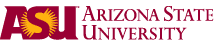 Arizona State UniversityInstitutional Biosafety CommitteeEHS 112MModification FormIBC # 		BSL: 		Project Title:Investigators Name: 		Phone: 		Dept:   Please indicate the type of change you are requesting below and give an explanation of the changes requested at the bottom of the form.Change in Scope of Work:   No   Yes.  Change in Materials:   No   Yes.  If yes, please list specific cell lines below and if purchasing from an outside source (e.g. ATCC), please include the product number.  Change in Biosafety Level:   No   Yes.  Change in Lab Location:   No   Yes.  If yes, please list all laboratory and storage locations below.Change in Funding:   No   Yes  ASU Proposal or Award #:       Change in Personnel  No   Yes  If yes, please complete chart below to add or remove personnel.Other Changes:   No   Yes  Please list:       EXPLANATION OF CHANGES (Describe revisions to original disclosure in enough detail to allow for committee review and include any pertinent safety information): By signing below, you are agreeing that all work on this project will be conducted using biosafety practices described in the CDC/NIH Publication entitled Biosafety in Medical and Biomedical Laboratories (BMBL). Additional stipulations required by the Institutional Biosafety Committee on behalf of  will also be followed.Principal Investigator’s Signature: 	                             Date:  Send the completed form to:  IBC, Office of Research Integrity and AssuranceBy Email:  IBC@asu.eduBy Campus Mail:   Mail Code 6111 Participant NameASURITE NameDegreeProject ResponsibilitiesPrior Experience or Training Related to these ResponsibilitiesAdd or RemoveFor IBC Use OnlyBiosafety Training VerificationA    R FOR IBC COMMITTEE USE ONLYFOR IBC COMMITTEE USE ONLYFOR IBC COMMITTEE USE ONLYIBC Chair or DesigneeDate Approved by IBC